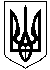 УКРАЇНАВІДДІЛ ОСВІТИОЛЕКСАНДРІЙСЬКОЇ РАЙОННОЇ ДЕРЖАВНОЇ АДМІНІСТРАЦІЇНАКАЗвід  20.02.2015року							   №56м. ОлександріяПро  проведення перевіркиведення документації з ЦЗв загальноосвітніх навчальних закладах	На виконання основних заходів цивільного захисту та з метою приведення у відповідність документації з цивільного захисту до чинного законодавстваНАКАЗУЮ:Затвердити графік перевірки документації з цивільного захисту (додається).Директорам загальноосвітніх навчальних закладів надати документацію з цивільного захисту відповідно до графіку перевірки у відділ освіти.Методисту РМК  Козир С.М.  здійснити перевірку документації з цивільного захисту і провести нараду за результатами перевірки. Контроль за виконанням даного наказу покласти на головного спеціаліста відділу освіти Михайленко С.Л..Начальник відділу освіти                                                           О. Коріненко                                                                    ЗАТВЕРДЖЕНО:                                                                                                                   наказом відділу освіти                                                                                                                  Олександрійської                                                                                                                    райдержадміністрації                                                                                                                   № 56 від 20.02.2015року  Графік перевірки№ п/пНазва ЗОШДата1.Бандурівська ЗШ I-III cт.04.032.Бутівський НВК03.033.Добронадіївська ЗШ I-IIIст.02.034.Войнівська ЗШ I-III ст.26.025.Головківська ЗШ I-III ст.03.036.Ізмайлівська ЗШ I-III ст.03.037.Користівський ЗШ I-III ст.27.028.Косівська ЗШ I-III ст. 26.029.Комінтернівський НВК04.0310.Куколівський НВК03.0311.Лікарівська ЗШ I-III ст.02.0312.Новопразький НВК04.0313.Новопразька ЗШ I-III ст. № 203.0314.Недогарський НВК04.0315.Олександрівська ЗШ I-IIIст.02.0316.Попельнастівська ЗШ І-ІІІст.25.0217.Протопопівська ЗШ I-III  ст.05.0318.Улянівська ЗШ I-III ст.27.0219.Цукрозаводський НВК06.0320.Червонокам’янська ЗШ І-ІІІст.04.0321.Шарівський НВК03.0322.Андріївська ЗШ І-ІІ ст. 02.0323.Долинський НВК25.0224.Костянтинівська ЗШ І-ІІ ст.04.0325.Новопразька ЗШ  І-ІІ ст.04.0326.Щасливська ЗШ І-ІІ ст.26.0227.Ясинуватська ЗШ І-ІІ ст.04.0328.Пролетарський НВК25.02Новопразький БДЮТ03.03